Section (cocher):              	 Baladin    Lutin    Louveteau    Guide    Scout    Pionnier   Participant:	Nom : 	.....................................................Prénom : ......................................................	Date de naissance :	 ........... / ........... / .........................Personne responsable : 	(  père      mère      tuteur )	Nom : 	.....................................................		Prénom : ......................................................	Adresse :	 .......................................................................................................................................	Code postal : 	.....................................................		Localité: .......................................................	Tél privé :	 .....................................................		.....................................................................	GSM Papa :	 .....................................................		.....................................................................	GSM Maman :	 .....................................................		.....................................................................	e-mail :	 .....................................................		.....................................................................En cas d'urgence, prévenir :	Nom:	 ...................................................................................................................Tél :	 ....................................	Nom:	 ...................................................................................................................Tél :	 ....................................AUTORISATION DE RETOUR A LA MAISON autorise mon enfant à rentrer seul                  n’autorise pas mon enfant à rentrer seulà la maison en fin de réunion scoute. Je prends bonne note que les animés ne peuvent en aucun cas quitter la cour de l’école avant le rassemblement final pour des raisons évidentes de sécurité. DROIT A L’IMAGE autorise l’Unité LC 94 Saint Augustin	 	 refuse à l’Unité LC 94 Saint Augustin d’utiliser dans le cadre du site Internet, bahut, reportages, des photos de mon enfant prises au cours des activités scoutes.Je suis le responsable légal des personnes mentionnées ci-dessus et je les inscrits comme membre à la 94ème LC "Les Scouts" - Guides et Scouts de Saint-Augustin. Je m’engage à payer avant le 15 octobre 2020 la totalité des cotisations dues. Je prends bonne note que le montant des cotisations inclus les primes d’assurance obligatoires. En cas de non-assurance par défaut de paiement, je dégage de toute responsabilité la 94ème LC  "Les Scouts" et ses animateurs.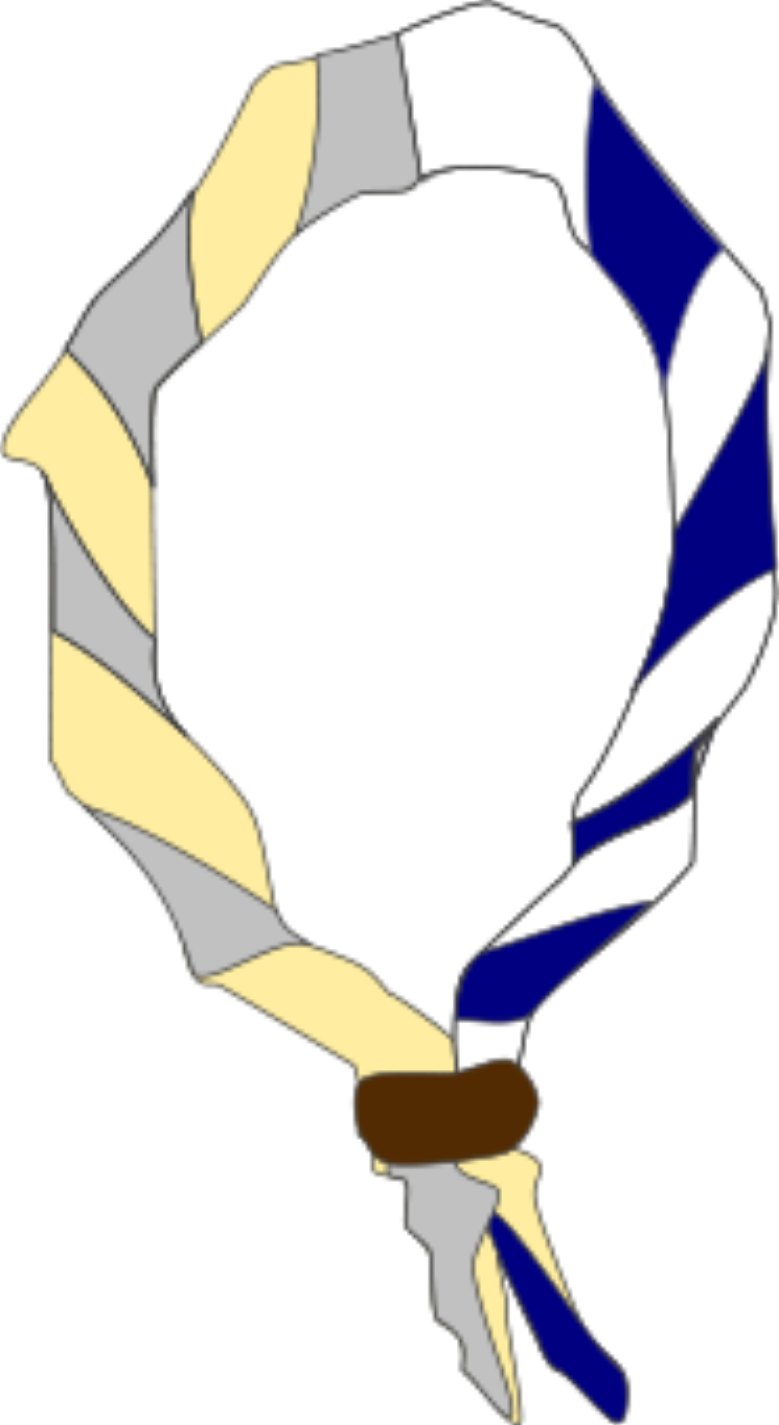 94ème Unité LC "Les Scouts"FICHE D’INSCRIPTION 2020-2021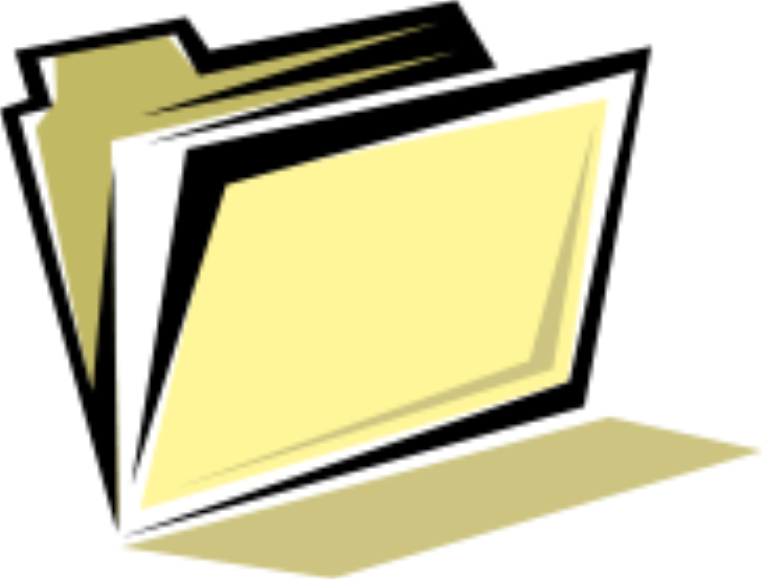 94ème Unité LC "Les Scouts"Veuillez remplir ce document le plus lisiblement possible et le remettre uniquement à l’un des membres du staff d’UnitéGuides et Scouts Saint-Augustin - ForestVeuillez remplir ce document le plus lisiblement possible et le remettre uniquement à l’un des membres du staff d’UnitéGuides et Scouts Saint-Augustin - Forest